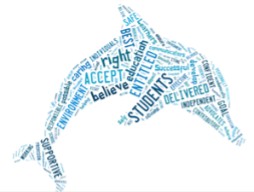 Stone Bay SchoolHIGHER LEVEL TEACHING ASSISTANTSalary: HLTA Level 1, Kent Range Band 6 £19,864 - £21,789 (Pro-rata)37 hours per week - term time onlyWe are looking for a committed, enthusiastic individual to assist in the education of our challenging young students and help achieve their best potential. You will be flexible, passionate and prepared to go that extra mile.  This post will require the successful candidate providing cover across the school in all Key Stages. A full job description and application form is available from the school office.Applicants should have GCSE (or equivalent) Mathematics and English at grade C or above as well as or working towards an academic/vocational qualification equivalent to NVQ Level 3 or above.The closing date for applications is Noon on Friday 1st March 2019.  Interview dates to be held week commencing 11th March 2019.Stone Bay School is committed to safeguarding and promoting the welfare of children and young people. These posts are subject to an enhanced DBS disclosure and verification of the right to work in the UKKent County Council is an equal opportunities employer.